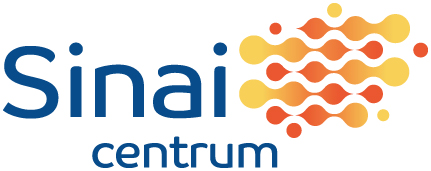 Aanmeldformulier VIBU Zo volledig mogelijk digitaal invullen, printen, ondertekenen, scannen en mailen naar: opname@arkin.nl Verwijzer/regiebehandelaar Personalia cliënt Overige gegevens cliënt
Huisarts                                                                                                Apotheek Probleemstelling: 
Beschrijvende diagnose         DSM-classificatie:        Indextrauma/A-criterium PTSS-diagnose NB: Onder A-criterium valt blootstelling aan een feitelijke of dreigende dood, ernstige verwonding of seksueel geweld door het zelf te hebben moeten ondergaan of getuige te zijn geweest terwijl dit anderen overkwam. Bij een feitelijke of dreigende dood van een familielid of vriend(in), moet(en) de gebeurtenis(sen) gewelddadig van karakter zijn of een ongeval betreffen.     Intrusies/B-criterium PTSS-diagnose NB: Hieronder vallen herbelevingen, nachtmerries, flashbacks, lichamelijke onprettige sensaties die index trauma gerelateerd zijn.       Targets Welke herinneringen/ beelden (waar cliënt het meeste last van heeft) wil de cliënt specifiek bij ons gaan behandelen? (Indien mogelijk targetlijst aanleveren)   Is er al evidence based PTSS-behandeling gestart?  Met welke therapievorm(en) wordt gewerkt? Wat is het effect?        Vervolgbehandeling PTSS: Kan cliënt binnen een week na ontslag van opname de PTSS-behandeling bij u voortzetten? (Dit is een voorwaarde voor opname en dient door verwijzer zelf georganiseerd te worden)    Gegevens vervolgbehandelaar: (In verband met overdracht) Medicatie:  Is er sprake van suïcidaliteit?  
Uitingsvorm beschrijven, relevante voorgeschiedenis, beschermende factoren       Is er sprake van middelengebruik of -afhankelijkheid?  
Hoeveelheid gebruik, actuele situatie en relevante voorgeschiedenis.  Is er een voorgeschiedenis van agressie of zelfbeschadigend gedrag? 
Uitingsvorm beschrijven (incl. een inschatting van actuele risico).       Samenwerking: Zijn er bijzonderheden m.b.t. de motivatie, samenwerking, taalvaardigheid?       Handtekening regiebehandelaar/huisarts:                                              Stempel instelling: Datum aanmelding  Naam Functie Telefoonnummer AGB-code Tel bij afwezigheid  Instelling E-mailadres  LZV ketenpartner verwijzerInitialen Geslacht Achternaam Geboortedatum Adres BSN Postcode en plaats Nummer zorgverzekering Telefoonnummer Voertaal E-mailadres 1ste contactpersoon telnr1ste contactpersoon e-mailadresIs er een LZV intakerapport aanwezig? (graag bijvoegen)Naam maatschappelijk werkerTelnr en werkdagen maatschappelijk werkerEmailadres maatschappelijk werkerIs cliënt nog in actieve dienst?Is er sprake van een doorgemaakte missie?Naam Naam Adres Adres Telefoonnummer Telefoonnummer Faxnummer Faxnummer Huisartsenpraktijk  AGB-code Instelling Functie Naam AGB-code Telefoonnummer  Werkdagen E-mailadres 